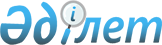 Ұлан аудандық мәслихатының 2019 жылдың 26 желтоқсандағы № 330 "2020-2022 жылдарға арналған Ұлан ауданының бюджеті туралы" шешіміне өзгерістер енгізу туралы
					
			Күшін жойған
			
			
		
					Шығыс Қазақстан облысы Ұлан ауданы мәслихатының 2020 жылғы 27 сәуірдегі № 375 шешімі. Шығыс Қазақстан облысының Әділет департаментінде 2020 жылғы 28 сәуірде № 7025 болып тіркелді. Күші жойылды - Шығыс Қазақстан облысы Ұлан аудандық мәслихатының 2020 жылғы 28 желтоқсандағы № 417 шешімімен
      Ескерту. Күші жойылды - Шығыс Қазақстан облысы Ұлан аудандық мәслихатының 28.12.2020 № 417 шешімімен (01.01.2021 бастап қолданысқа енгізіледі).

      ЗҚАИ-ның ескертпесі.

      Құжаттың мәтінінде түпнұсқаның пунктуациясы мен орфографиясы сақталған.
      Қазақстан Республикасының 2008 жылғы 4 желтоқсандағы Бюджет Кодексінің 106, 109 - баптарына, Қазақстан Республикасының 2001 жылғы 23 қаңтардағы "Қазақстан Республикасындағы жергілікті мемлекеттік басқару және өзін-өзі басқару туралы" Заңының 6 - бабының 1 – тармағының 1) – тармақшасына, Шығыс Қазақстан облыстық мәслихатының 2020 жылғы 22 сәуірдегі № 38/424-VI "Шығыс Қазақстан облыстық мәслихатының 2019 жылғы 13 желтоқсандағы № 35/389–VІ "2020–2022 жылдарға арналған облыстық бюджет туралы" шешіміне өзгерістер мен толықтырулар енгізу туралы" шешіміне (нормативтік құқықтық актілерді мемлекеттік тіркеу Тізілімінде 6993 нөмірімен тіркелген) сәйкес, Ұлан аудандық мәслихаты ШЕШІМ ҚАБЫЛДАДЫ:
      1. Ұлан аудандық мәслихатының 2019 жылғы 26 желтоқсандағы № 330 "2020-2022 жылдарға арналған Ұлан ауданының бюджеті туралы" шешіміне (нормативтік құқықтық актілерді мемлекеттік тіркеу Тізілімінде 6506 нөмірімен тіркелген, 2020 жылғы 17 қаңтарда Қазақстан Республикасы нормативтік құқықтық актілерінің Эталондық бақылау банкінде электрондық түрде жарияланған) мынадай өзгерістер енгізілсін:
      1-тармақ келесі редакцияда жазылсын:
      "1. 2020 – 2022 жылдарға арналған аудандық бюджет тиісінше 1, 2, 3, 4, 5, 6 қосымшаларға сәйкес, соның ішінде 2020 жылға мынадай көлемдерде бекітілсін:
      1) кірістер – 9113549,2 мың теңге, оның ішінде:
      салықтық түсімдер – 1263362,3 мың теңге;
      салықтық емес түсімдер – 17285,0 мың теңге;
      негізгі капиталды сатудан түсетін түсімдер – 30166,9 мың теңге;
      трансферттер түсімі – 7802735,0 мың теңге;
      2) шығындар – 10776991,3 мың теңге;
      3) таза бюджеттік кредиттеу – 151814,0 мың теңге, оның ішінде:
      бюджеттік кредиттер – 190872,0 мың теңге;
      бюджеттік кредиттерді өтеу – 39058,0 мың теңге;
      4) қаржы активтерімен операциялар бойынша сальдо – 0,0 мың теңге, оның ішінде:
      қаржы активтерін сатып алу – 0,0 мың теңге;
      мемлекеттің қаржы активтерін сатудан түсетін түсімдер – 0,0 мың теңге;
      5) бюджет тапшылығы (профициті) – - 1815256,1 мың теңге;
      6) бюджет тапшылығын қаржыландыру (профицитін пайдалану) – 1815256,1 мың теңге, оның ішінде:
      қарыздар түсімі – 1845814,1 мың теңге;
      қарыздарды өтеу – 39058,0 мың теңге;
      бюджет қаражатының пайдаланылатын қалдықтары – 8500,0 мың теңге.";
      4-тармақ келесі редакцияда жазылсын:
      "4. Қазақстан Республикасының 2015 жылғы 23 қарашадағы Еңбек Кодексінің 139-бабына сәйкес азаматтық қызметшілер болып табылатын және ауылдық жерде жұмыс iстейтiн әлеуметтiк қамсыздандыру, бiлiм беру, мәдениет және спорт саласындағы мамандарға, бюджет қаражаты есебiнен қызметтiң осы түрлерiмен қалалық жағдайда айналысатын азаматтық қызметшiлердiң айлықақыларымен және мөлшерлемелерімен салыстырғанда жиырма бес пайызға жоғарылатылған лауазымдық айлықақылар мен тарифтiк мөлшерлемелер қарастырылсын.
      Азаматтық қызметшілер болып табылатын және ауылдық жерде жұмыс iстейтiн әлеуметтiк қамсыздандыру, бiлiм беру, мәдениет және спорт саласындағы мамандар лауазымдарының тiзбесiн жергiлiктi өкiлдi органмен келiсу бойынша жергiлiктi атқарушы орган айқындайды.";
      аталған шешімнің 1 қосымшасы осы шешімнің қосымшасына сәйкес жаңа редакцияда жазылсын.
      2. Осы шешім 2020 жылдың 1 қаңтарынан қолданысқа енгізіледі. 2020 жылға арналған Ұлан ауданының бюджеті
					© 2012. Қазақстан Республикасы Әділет министрлігінің «Қазақстан Республикасының Заңнама және құқықтық ақпарат институты» ШЖҚ РМК
				
      Сессия төрағасы 

Н. Тилеужан

      Ұлан аудандық мәслихат хатшысы 

Н. Сыдыков
Ұлан аудандық мәслихаттың 
2020 жылғы 27 сәуірдегі 
№ 375 шешіміне 
қосымшаҰлан аудандық мәслихаттың 
2019 жылғы 26 желтоқсандағы 
№ 330 шешіміне 
№ 1 қосымша
Санаты
Санаты
Санаты
Санаты
Сыныбы
Сыныбы
Сыныбы
Кіші сыныбы
Кіші сыныбы
Атауы
сомасы (мың теңге)
1
2
3
4
5
I. КІРІСТЕР
9113549,2
1
Салықтық түсімдер 
1263362,3
01
Табыс салығы
607271,0
1
Корпоративтік табыс салығы
50136,0
2
Жеке табыс салығы
557135,0
03
Әлеуметтiк салық
396033,3
1
Әлеуметтік салық
396033,3
04
Меншiкке салынатын салықтар
211365,0
1
Мүлiкке салынатын салықтар
211021,0
5
Бірыңғай жер салығы
344,0
05
Тауарларға, жұмыстарға және қызметтерге салынатын iшкi салықтар
39909,0
2
Акциздер
1627,0
3
Табиғи және басқа ресурстарды пайдаланғаны үшiн түсетiн түсiмдер
29750,0
4
Кәсiпкерлiк және кәсiби қызметтi жүргiзгенi үшiн алынатын алымдар
8532,0
08
Заңдық маңызы бар әрекеттерді жасағаны және (немесе) оған уәкілеттігі бар мемлекеттік органдар немесе лауазымды адамдар құжаттар бергені үшін алынатын міндетті төлемдер
8784,0
1
Мемлекеттік баж
8784,0
2
Салықтық емес түсімдер
17285,0
01
Мемлекеттік меншіктен түсетін кірістер
7835,0
1
Мемлекеттік кәсіпорындардың таза кірісі бөлігінің түсімдері
29,0
5
Мемлекет меншігіндегі мүлікті жалға беруден түсетін кірістер
7806,0
06
Басқа да салықтық емес түсімдер
9450,0
1
Басқа да салықтық емес түсімдер
9450,0
3
Негізгі капиталды сатудан түсетін түсімдер
30166,9
01
Мемлекеттік мекемелерге бекітілген мемлекеттік мүлікті сату
16516,9
1
Мемлекеттік мекемелерге бекітілген мемлекеттік мүлікті сату
16516,9
03
Жердi және материалдық емес активтердi сату
13650,0
1
Жерді сату
10500,0
2
Материалдық емес активтерді сату
3150,0
4
Трансферттердің түсімдері
7802735,0
02
Мемлекеттiк басқарудың жоғары тұрған органдарынан түсетiн трансферттер
7802735,0
2
Облыстық бюджеттен түсетiн трансферттер
7802735,0
01
Ағымдағы нысаналы тран сферттер
2071551,2
02
Нысаналы даму трансферттері
1597298,8
 03
Субвенциялар
3932224,0
04
Заңнаманың қабылдауына байланысты ысырапты өтеуге арналған трансферттер
201661,0
Функционалдық топ
Функционалдық топ
Функционалдық топ
Функционалдық топ
Функционалдық топ
Функционалдық кіші топ
Функционалдық кіші топ
Функционалдық кіші топ
Функционалдық кіші топ
Бюджеттік бағдарламалардың әкімшісі
Бюджеттік бағдарламалардың әкімшісі
Бюджеттік бағдарламалардың әкімшісі
Бағдарлама
Бағдарлама
Атауы
сомасы (мың теңге)
1
2
3
4
5
6
II. ШЫҒЫНДАР
10776991,3
01
Жалпы сипаттағы мемлекеттiк қызметтер 
459528,7
1
Мемлекеттiк басқарудың жалпы функцияларын орындайтын өкiлдi, атқарушы және басқа органдар
222306,0
112
Аудан (облыстық маңызы бар қала) мәслихатының аппараты
22831,0
001
Аудан (облыстық маңызы бар қала) мәслихатының қызметін қамтамасыз ету жөніндегі қызметтер
22536,0
003
Мемлекеттік органның күрделі шығыстары
295,0
122
Аудан (облыстық маңызы бар қала) әкімінің аппараты
199475,0
001
Аудан (облыстық маңызы бар қала) әкімінің қызметін қамтамасыз ету жөніндегі қызметтер
192076,0
003
Мемлекеттік органның күрделі шығыстары
6112,0
113
Төменгі тұрған бюджеттерге берілетін нысаналы ағымдағы трансферттер
1287,0
2
Қаржылық қызмет
24868,0
452
Ауданның (облыстық маңызы бар қаланың) қаржы бөлімі
24868,0
001
Ауданның (облыстық маңызы бар қаланың) бюджетін орындау және коммуналдық меншігін басқару саласындағы мемлекеттік саясатты іске асыру жөніндегі қызметтер 
20956,0
003
Салық салу мақсатында мүлікті бағалауды жүргізу
1612,0
010
Жекешелендіру, коммуналдық меншікті басқару, жекешелендіруден кейінгі қызмет және осыған байланысты дауларды реттеу 
1900,0
018
Мемлекеттік органның күрделі шығыстары
400,0
5
Жоспарлау және статистикалық қызмет
17871,0
453
Ауданның (облыстық маңызы бар қаланың) экономика және бюджеттік жоспарлау бөлімі
17871,0
001
Экономикалық саясатты, мемлекеттік жоспарлау жүйесін қалыптастыру және дамыту саласындағы мемлекеттік саясатты іске асыру жөніндегі қызметтер
17152,0
004
Мемлекеттік органның күрделі шығыстары
719,0
9
Жалпы сипаттағы өзге де мемлекеттiк қызметтер
194483,7
454
Ауданның (облыстық маңызы бар қаланың) кәсіпкерлік және ауыл шаруашылығы бөлімі
25803,0
001
Жергілікті деңгейде кәсіпкерлікті және ауыл шаруашылығын дамыту саласындағы мемлекеттік саясатты іске асыру жөніндегі қызметтер
25803,0
458
Ауданның (облыстық маңызы бар қаланың) тұрғын үй-коммуналдық шаруашылығы, жолаушылар көлігі және автомобиль жолдары бөлімі
168680,7
001
Жергілікті деңгейде тұрғын үй-коммуналдық шаруашылығы, жолаушылар көлігі және автомобиль жолдары саласындағы мемлекеттік саясатты іске асыру жөніндегі қызметтер
69867,5
113
Төменгі тұрған бюджеттерге берілетін нысаналы ағымдағы трансферттер
98813,2
02
Қорғаныс
43848,0
1
Әскери мұқтаждар
30087,0
122
Аудан (облыстық маңызы бар қала) әкімінің аппараты
30087,0
005
Жалпыға бірдей әскери міндетті атқару шеңберіндегі іс-шаралар
30087,0
2
Төтенше жағдайлар жөнiндегi жұмыстарды ұйымдастыру
13761,0
122
Аудан (облыстық маңызы бар қала) әкімінің аппараты
13761,0
006
Аудан (облыстық маңызы бар қала) ауқымындағы төтенше жағдайлардың алдын алу және оларды жою
13761,0
04
Бiлiм беру
4706151,2
1
Мектепке дейiнгi тәрбие және оқыту
500828,0
464
Ауданның (облыстық маңызы бар қаланың) білім бөлімі
500828,0
009
Мектепке дейінгі тәрбие мен оқыту ұйымдарының қызметін қамтамасыз ету
162706,0
040
Мектепке дейінгі білім беру ұйымдарында мемлекеттік білім беру тапсырысын іске асыруға
338122,0
2
Бастауыш, негізгі орта және жалпы орта білім беру
4083399,2
457
Ауданның (облыстық маңызы бар қаланың) мәдениет, тілдерді дамыту, дене шынықтыру және спорт бөлімі
189189,0
017
Балалар мен жасөспірімдерге спорт бойынша қосымша білім беру
189189,0
464
Ауданның (облыстық маңызы бар қаланың) білім бөлімі
3892179,0
003
Жалпы білім беру
3706716,0
006
Балаларға қосымша білім беру 
185463,0
466
Ауданның (облыстық маңызы бар қаланың) сәулет, қала құрылысы және құрылыс бөлімі
2031,2
021
Бастауыш, негізгі орта және жалпы орта білім беру объектілерін салу және реконструкциялау
2031,2
9
Бiлiм беру саласындағы өзге де қызметтер
121924,0
464
Ауданның (облыстық маңызы бар қаланың) білім бөлімі
121924,0
001
Жергілікті деңгейде білім беру саласындағы мемлекеттік саясатты іске асыру жөніндегі қызметтер
30349,0
004
Ауданның (облыстық маңызы бар қаланың) мемлекеттік білім беру мекемелерінде білім беру жүйесін ақпараттандыру
3695,0
005
Ауданның (облыстық маңызы бар қаланың) мемлекеттік білім беру мекемелер үшін оқулықтар мен оқу-әдiстемелiк кешендерді сатып алу және жеткізу
55220,0
012
Мемлекеттік органның күрделі шығыстары
350,0
015
Жетім баланы (жетім балаларды) және ата-аналарының қамқорынсыз қалған баланы (балаларды) күтіп-ұстауға қамқоршыларға (қорғаншыларға) ай сайынға ақшалай қаражат төлемі
15310,0
067
Ведомстволық бағыныстағы мемлекеттік мекемелер мен ұйымдардың күрделі шығыстары
17000,0
06
Әлеуметтiк көмек және әлеуметтiк қамсыздандыру
675230,1
1
Әлеуметтік қамсыздандыру
195638,6
451
Ауданның (облыстық маңызы бар қаланың) жұмыспен қамту және әлеуметтік бағдарламалар бөлімі
184225,6
005
Мемлекеттік атаулы әлеуметтік көмек 
184225,6
464
Ауданның (облыстық маңызы бар қаланың) білім бөлімі
11413,0
030
Патронат тәрбиешілерге берілген баланы (балаларды) асырап бағу
11413,0
2
Әлеуметтiк көмек
435917,5
451
Ауданның (облыстық маңызы бар қаланың) жұмыспен қамту және әлеуметтік бағдарламалар бөлімі
435917,5
002
Жұмыспен қамту бағдарламасы
156514,0
004
Ауылдық жерлерде тұратын денсаулық сақтау, білім беру, әлеуметтік қамтамасыз ету, мәдениет, спорт және ветеринар мамандарына отын сатып алуға Қазақстан Республикасының заңнамасына сәйкес әлеуметтік көмек көрсету
51810,0
006
Тұрғын үйге көмек көрсету
9000,0
007
Жергілікті өкілетті органдардың шешімі бойынша мұқтаж азаматтардың жекелеген топтарына әлеуметтік көмек
55595,5
010
Үйден тәрбиеленіп оқытылатын мүгедек балаларды материалдық қамтамасыз ету
2000,0
014
Мұқтаж азаматтарға үйде әлеуметтiк көмек көрсету
78329,0
017
Оңалтудың жеке бағдарламасына сәйкес мұқтаж мүгедектердi мiндеттi гигиеналық құралдармен қамтамасыз ету, қозғалуға қиындығы бар бірінші топтағы мүгедектерге жеке көмекшінің және есту бойынша мүгедектерге қолмен көрсететiн тіл маманының қызметтерін ұсыну
31572,0
023
Жұмыспен қамту орталықтарының қызметін қамтамасыз ету
51097,0
9
Әлеуметтiк көмек және әлеуметтiк қамтамасыз ету салаларындағы өзге де қызметтер
43674,0
451
Ауданның (облыстық маңызы бар қаланың) жұмыспен қамту және әлеуметтік бағдарламалар бөлімі
43674,0
001
Жергілікті деңгейде халық үшін әлеуметтік бағдарламаларды жұмыспен қамтуды қамтамасыз етуді іске асыру саласындағы мемлекеттік саясатты іске асыру жөніндегі қызметтер 
36757,0
011
Жәрдемақыларды және басқа да әлеуметтік төлемдерді есептеу, төлеу мен жеткізу бойынша қызметтерге ақы төлеу
5000,0
021
Мемлекеттік органның күрделі шығыстары 
917,0
094
Әлеуметтік көмек ретінде тұрғын үй сертификаттарын беру
1000,0
07
Тұрғын үй-коммуналдық шаруашылық
2896050,2
1
Тұрғын үй шаруашылық
2013494,5
458
Ауданның (облыстық маңызы бар қаланың) тұрғын үй-коммуналдық шаруашылығы, жолаушылар көлігі және автомобиль жолдары бөлімі
32000,2
004
Азаматтардың жекелеген санаттарын тұрғын үймен қамтамасыз ету
32000,0
005
Авариялық және ескі тұрғын үйлерді бұзу
0,2
466
Ауданның (облыстық маңызы бар қаланың) сәулет, қала құрылысы және құрылыс бөлімі
1981494,3
003
Коммуналдық тұрғын үй қорының тұрғын үйін жобалау және (немесе) салу, реконструкциялау
1456337,0
004
Инженерлік-коммуникациялық инфрақұрылымды жобалау, дамыту және (немесе) жайластыру
525157,3
2
Коммуналдық шаруашылық
792749,0
458
Ауданның (облыстық маңызы бар қаланың) тұрғын үй-коммуналдық шаруашылығы, жолаушылар көлігі және автомобиль жолдары бөлімі
52237,0
012
Сумен жабдықтау және су бұру жүйесінің жұмыс істеуі
52037,0
026
Ауданның (облыстық маңызы бар қаланың) коммуналдық меншігіндегі жылу жүйелерін қолдануды ұйымдастыру
200,0
466
Ауданның (облыстық маңызы бар қаланың) сәулет, қала құрылысы және құрылыс бөлімі
740512,0
058
Елді мекендердегі сумен жабдықтау және су бұру жүйелерін дамыту
740512,0
3
Елді-мекендерді көркейту
89806,7
458
Ауданның (облыстық маңызы бар қаланың) тұрғын үй-коммуналдық шаруашылығы, жолаушылар көлігі және автомобиль жолдары бөлімі
89806,7
015
Елді мекендердегі көшелерді жарықтандыру
11506,7
017
Жерлеу орындарын ұстау және туыстары жоқ адамдарды жерлеу
800,0
018
Елдi мекендердi абаттандыру және көгалдандыру
77500,0
08
Мәдениет, спорт, туризм және ақпараттық кеңістiк
412632,9
1
Мәдениет саласындағы қызмет
270909,0
457
Ауданның (облыстық маңызы бар қаланың) мәдениет, тілдерді дамыту, дене шынықтыру және спорт бөлімі
270859,0
003
Мәдени-демалыс жұмысын қолдау
270859,0
466
Ауданның (облыстық маңызы бар қаланың) сәулет, қала құрылысы және құрылыс бөлімі
50,0
011
Мәдениет объектілерін дамыту
50,0
2
Спорт
12221,0
457
Ауданның (облыстық маңызы бар қаланың) мәдениет, тілдерді дамыту, дене шынықтыру және спорт бөлімі
12221,0
008
Жергілікті деңгейде дене шыныктыру және спорт саласындағы мемлекеттік саясатты іске асыру жөніндегі қызметтер
6600,0
009
Аудандық (облыстық маңызы бар қалалық) деңгейде спорттық жарыстар өткiзу
994,0
010
Әртүрлi спорт түрлерi бойынша аудан (облыстық маңызы бар қала) құрама командаларының мүшелерiн дайындау және олардың облыстық спорт жарыстарына қатысуы
4627,0
3
Ақпараттық кеңiстiк
67454,5
456
Ауданның (облыстық маңызы бар қаланың) ішкі саясат бөлімі
17000,0
002
Мемлекеттік ақпараттық саясат жүргізу жөніндегі қызметтер
17000,0
457
Ауданның (облыстық маңызы бар қаланың) мәдениет, тілдерді дамыту, дене шынықтыру және спорт бөлімі
50454,5
006
Аудандық (қалалық) кiтапханалардың жұмыс iстеуi
39711,0
007
Мемлекеттiк тiлдi және Қазақстан халқының басқа да тiлдерін дамыту
10743,5
9
Мәдениет, спорт, туризм және ақпараттық кеңiстiктi ұйымдастыру жөнiндегi өзге де қызметтер
62048,4
456
Ауданның (облыстық маңызы бар қаланың) ішкі саясат бөлімі
44190,4
001
Жергілікті деңгейде ақпарат, мемлекеттілікті нығайту және азаматтардың әлеуметтік сенімділігін қалыптастыру саласында мемлекеттік саясатты іске асыру жөніндегі қызметтер
28271,0
003
Жастар саясаты саласында іс-шараларды іске асыру
15919,4
457
Ауданның (облыстық маңызы бар қаланың) мәдениет, тілдерді дамыту, дене шынықтыру және спорт бөлімі
17858,0
001
Жергілікті деңгейде мәдениет, тілдерді дамыту, дене шынықтыру және спорт саласында мемлекеттік саясатты іске асыру жөніндегі қызметтер
17858,0
10
Ауыл, су, орман, балық шаруашылығы, ерекше қорғалатын табиғи аумақтар, қоршаған ортаны және жануарлар дүниесін қорғау, жер қатынастары
62366,7
1
Ауыл шаруашылығы
11600,7
473
Ауданның (облыстық маңызы бар қаланың) ветеринария бөлімі
11600,7
001
Жергілікті деңгейде ветеринария саласындағы мемлекеттік саясатты іске асыру жөніндегі қызметтер
6950,7
007
Қаңғыбас иттер мен мысықтарды аулауды және жоюды ұйымдастыру
650,0
011
Эпизоотияға қарсы іс-шаралар жүргізу
4000,0
6
Жер қатынастары
27511,0
463
Ауданның (облыстық маңызы бар қаланың) жер қатынастары бөлімі
27511,0
001
Аудан (облыстық маңызы бар қала) аумағында жер қатынастарын реттеу саласындағы мемлекеттік саясатты іске асыру жөніндегі қызметтер
21811,0
006
Аудандардың, облыстық маңызы бар, аудандық маңызы бар қалалардың, кенттердiң, ауылдардың, ауылдық округтердiң шекарасын белгiлеу кезiнде жүргiзiлетiн жерге орналастыру
5000,0
007
Мемлекеттік органның күрделі шығыстары
700,0
9
Ауыл, су, орман, балық шаруашылығы, қоршаған ортаны қорғау және жер қатынастары саласындағы басқа да қызметтер
23255,0
453
Ауданның (облыстық маңызы бар қаланың) экономика және бюджеттік жоспарлау бөлімі
23255,0
099
Мамандарға әлеуметтік қолдау көрсету жөніндегі шараларды іске асыру
23255,0
11
Өнеркәсіп, сәулет, қала құрылысы және құрылыс қызметі
26863,8
2
Сәулет, қала құрылысы және құрылыс қызметі
26863,8
466
Ауданның (облыстық маңызы бар қаланың) сәулет, қала құрылысы және құрылыс бөлімі
26863,8
001
Құрылыс, облыс қалаларының, аудандарының және елді мекендерінің сәулеттік бейнесін жақсарту саласындағы мемлекеттік саясатты іске асыру және ауданның (облыстық маңызы бар қаланың) аумағын оңтайла және тиімді қала құрылыстық игеруді қамтамасыз ету жөніндегі қызметтер
26863,8
12
Көлiк және коммуникация
886344,1
1
Автомобиль көлiгi
886344,1
458
Ауданның (облыстық маңызы бар қаланың) тұрғын үй-коммуналдық шаруашылығы, жолаушылар көлігі және автомобиль жолдары бөлімі
886344,1
022
Көлік инфрақұрылымын дамыту
290451,1
023
Автомобиль жолдарының жұмыс істеуін қамтамасыз ету
595893,0
13
Басқалар
100139,0
9
Басқалар
100139,0
452
Ауданның (облыстық маңызы бар қаланың) қаржы бөлімі
32376,0
012
Ауданның (облыстық маңызы бар қаланың) жергілікті атқарушы органының резерві 
32376,0
458
Ауданның (облыстық маңызы бар қаланың) тұрғын үй-коммуналдық шаруашылығы, жолаушылар көлігі және автомобиль жолдары бөлімі
5060,0
065
Заңды тұлғалардың жарғылық капиталын қалыптастыру немесе ұлғайту
5060,0
464
Ауданның (облыстық маңызы бар қаланың) білім бөлімі
62703,0
096
Мемлекеттік-жекешелік әріптестік жобалар бойынша мемлекеттік міндеттемелерді орындау
62703,0
14
Борышқа қызмет көрсету
12757,3
1
Борышқа қызмет көрсету
12757,3
452
Ауданның (облыстық маңызы бар қаланың) қаржы бөлімі
12757,3
013
Жергілікті атқарушы органдардың облыстық бюджеттен қарыздар бойынша сыйақылар мен өзге де төлемдерді төлеу бойынша борышына қызмет көрсету
12757,3
15
Трансферттер
495079,3
1
Трансферттер
495079,3
452
Ауданның (облыстық маңызы бар қаланың) қаржы бөлімі
495079,3
006
Пайдаланылмаған (толық пайдаланылмаған) нысаналы трансферттерді қайтару
11359,0
024
Заңнаманы өзгертуге байланысты жоғары тұрған бюджеттің шығындарын өтеуге төменгі тұрған бюджеттен ағымдағы нысаналы трансферттер
249900,3
038
Субвенциялар
210709,0
054
Қазақстан Республикасының Ұлттық қорынан берілетін нысаналы трансферт есебінен республикалық бюджеттен бөлінген пайдаланылмаған (түгел пайдаланылмаған) нысаналы трансферттердің сомасын қайтару
23111,0
III.Таза бюджеттік кредиттеу
151814,0
Бюджеттік кредиттер
190872,0
10
Ауыл, су, орман, балық шаруашылығы, ерекше қорғалатын табиғи аумақтар, қоршаған ортаны және жануарлар дүниесін қорғау, жер қатынастары
190872,0
9
Ауыл, су, орман, балық шаруашылығы, қоршаған ортаны қорғау және жер қатынастары саласындағы басқа да қызметтер
190872,0
453
Ауданның (облыстық маңызы бар қаланың) экономика және бюджеттік жоспарлау бөлімі
190872,0
006
Мамандарды әлеуметтік қолдау шараларын іске асыру үшін бюджеттік кредиттер
190872,0
5
Бюджеттік кредиттерді өтеу
39058,0
01
Бюджеттік кредиттерді өтеу
39058,0
1
Мемлекеттік бюджеттен берілген бюджеттік кредиттерді өтеу
39058,0
IV.Қаржы активтерімен операциялар бойынша сальдо
0,0
Қаржы активтерін сатып алу
0,0
Мемлекеттің қаржы активтерін сатудан түсетін түсімдер
0,0
V.Бюджет тапшылығы (профициті)
-1815256,1
VI.Бюджет тапшылығын қаржыландыру (профицитін пайдалану)
1815256,1
7
Қарыздар түсімі
1845814,1
01
Мемлекеттік ішкі қарыздар
1845814,1
2
Қарыз алу келісім-шарттары
1845814,1
16
Қарыздарды өтеу
39058,0
1
Қарыздарды өтеу
39058,0
452
Ауданның (облыстық маңызы бар қаланың) қаржы бөлімі
39058,0
008
Жергілікті атқарушы органның жоғары тұрған бюджет алдындағы борышын өтеу
39058,0
8
Бюджет қаражатының пайдаланылатын қалдықтары
8500,0
01
Бюджет қаражаты қалдықтары
8500,0
1
Бюджет қаражатының бос қалдықтары
8500,0